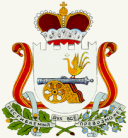 АДМИНИСТРАЦИЯ   ИГОРЕВСКОГО  СЕЛЬСКОГО  ПОСЕЛЕНИЯ                            ХОЛМ-ЖИРКОВСКОГО РАЙОНА СМОЛЕНСКОЙ ОБЛАСТИ                                     РАСПОРЯЖЕНИЕОт  29.04.2021 г.         № 21О внесении изменений в план-закупок закупок товаров (работ, услуг) на 2021 год для нужд Игоревского сельского поселения Холм-Жирковскогорайона Смоленской области В связи с увеличением объема финансирования  на осуществление закупок товар ( работ, услуг) на 2021 год и в соответствии с частью 8 статьи 16 закона от 05.04.2013г.   №  44-ФЗ « О контрактной системе в сфере закупок товаров, работ, услуг для обеспечения государственных и муниципальных нужд» специалисту в сфере закупок  Шерченковой К.Н. внести следующие изменения в план- график  закупок товаров ( работ, услуг) на 2021год:- для заключения контрактов  на проектирование, строительство, реконструкцию, капитальный ремонт и ремонт автомобильных дорог общего пользования местного значения  добавить в план-график  закупок товаров ( работ, услуг) лот на сумму  18015393 руб. 00коп.          2. В  течение трех рабочих дней с даты вступления в силу настоящего              распоряжения опубликовать измененный план-график  закупок              товаров ( работ, услуг)в  Единой информационной системе (ЕИС)          3.Контроль за исполнением настоящего распоряжения  оставляю за           собой.Глава муниципального образованияИгоревского сельского поселенияХолм-Жирковского района      Смоленской области                                                      Н.М.АнисимоваС распоряжением ознакомлена                                     К.Н.Шерченкова